Table 1 summarizes the Net-to-Gross (NTG) estimates that were prepared for the Ameren Missouri Evaluation, Measurement & Verification (EM&V) reports for PY2015. The Auditor’s Team does not have any adjustments to the NTG estimates as reported by The Cadmus Group and ADM Associates. Table 1 will also be provided in the Final EM&V Auditor’s Report and contains a PY2015 portfolio NTG ratio of 100.6%. Table 1: Estimated Free Ridership, Spillover Market Effect Rates and NTG for Each Program (Source: PY2015 Evaluation Reports)The Auditor Team has no changes to the NTG estimates that were reported in the final evaluation reports. We will be highlighting our assessment of the NTG findings in the Final EM&V Auditor’s Report.  Please let us know if you have any questions.Best regards,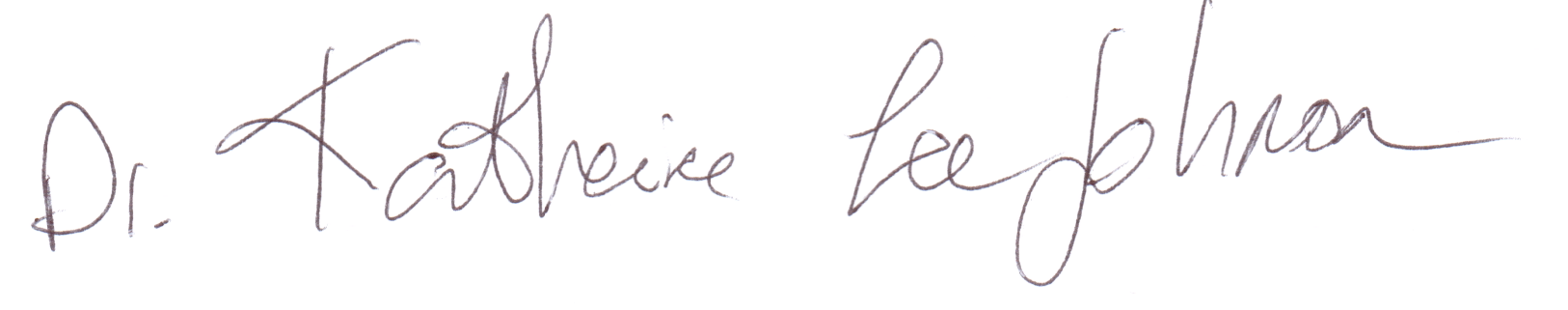 Dr. Katherine JohnsonJohnson Consulting GroupTo:Missouri PSC File No. EO-2012-0142From:CC:Scott Dimetrosky, Apex AnalyticsDate:Re:Final Net-to-Gross Estimates for PY2015 of Ameren Missouri Energy Efficiency Programs  ProgramEx Post Net MWh SavingsEstimated Free Ridership 
RatesEstimated Spillover 
RatesEstimated 
Non-participant SpilloverEstimated 
Market
EffectsNTG RatioEfficient Products7,7558.9%3.2%3.7%Not Reported98.1%Home Energy Analysis33316.2%1.6%0.9%Not Reported86.3%Heating and Cooling60,67711.9%0.1%22.9%Not Reported111.1%Lighting60,83020.5%1.2%3.7%4.6%89.0%Low Income4,8384.2%0.0%0.0%0.0%95.8%Refrigerator Recycling8,23735.3%0.0%11.8%Not Reported76.9%New Homes0NANANANANAResidential Portfolio142,66916.5%0.7%12.2%2.0%98.4%BizSavers Custom183,9227.8%2.1%7.9%0.0%102.0%BizSavers Standard69,5405.2%0.0%8.8%0.0%103.8%BizSavers New Construction27,88410.5%0.8%5.1%0.0%95.5%BizSavers Retro-Commissioning3,6361.6%0.0%0.0%0.0%98.4%Commercial Portfolio284,9827.4%1.4%7.7%0.0%101.8%Overall Portfolio427,65110.4%1.2%9.2%0.7%100.6%